עזר לצבי לשם יחוד, יצא מוציא, זכור ושמור
עירוב תבשילין, חליצת מומרמצוות – לשם יחודזבחים ב.תוספות זבחים ב:נודע ביהודה יורה דעה צגברכות – יצא מוציארש"י ראש השנה לגשו"ת שאגת אריה (ישנות) סימן יגשבת ויום טוב – זכור ושמור, כבוד ועונגרמב"ם הלכות יום טוב ו:טז, יחכשם כ שמצוה לכבד שבת ולענגה כך כל ימים טובים שנאמר +ישעיהו נ"ח+ לקדוש ה' מכובד וכל ימים טובים נאמר בהן +ויקרא כ"ג+ מקרא קדש, וכבר בארנו הכיבוד והעינוג בהלכות שבת, וכן ראוי לאדם שלא יסעוד בערבי ימים טובים מן המנחה ולמעלה כערב שבת שדבר זה בכלל הכבוד, וכל המבזה את המועדות כאילו נטפל לעבודה זרה.כיצד הקטנים נותן להם קליות ואגוזים ומגדנות, והנשים קונה להן בגדים ותכשיטין נאים כפי ממונו, והאנשים אוכלין בשר ושותין יין שאין שמחה אלא בבשר ואין שמחה אלא ביין, וכשהוא אוכל ושותה חייב להאכיל +דברים ט"ז+ לגר ליתום ולאלמנה עם שאר העניים האמללים, אבל מי שנועל דלתות חצרו ואוכל ושותה הוא ובניו ואשתו ואינו מאכיל ומשקה לעניים ולמרי נפש אין זו שמחת מצוה אלא שמחת כריסו, ועל אלו נאמר +הושע ט'+ זבחיהם כלחם אונים להם כל אוכליו יטמאו כי לחמם לנפשם, ושמחה כזו קלון היא להם שנאמר +מלאכי ב'+ וזריתי פרש על פניכם פרש חגיכם.רמב"ם הלכות שבת ל:טחייב אדם לאכול שלש סעודות בשבת אחת ערבית ואחת שחרית ואחת במנחה, וצריך להזהר בשלש סעודות אלו שלא יפחות מהן כלל, ואפילו עני המתפרנס מן הצדקה סועד שלש סעודות, ואם היה חולה מרוב האכילה או שהיה מתענה תמיד פטור משלש סעודות, וצריך לקבוע כל סעודה משלשתן על היין ולבצוע על שתי ככרות, וכן בימים טובים.נפש הרב עמ' קנו-קנזיום טוב – עירובי תבשילין – דעת הרמב"םרמב"ם הלכות יום טוב ו:יד-טוכל הדברים האלו שאמרנו היו בזמן שהיו בית דין של ארץ ישראל מקדשין על פי הראיה והיו בני הגליות עושין שני ימים כדי להסתלק מן הספק לפי שלא היו יודעין יום שקדשו בו בני ארץ ישראל, אבל היום שבני ארץ ישראל סומכין על החשבון ומקדשין עליו אין יום טוב שני להסתלק מן הספק אלא מנהג בלבד.  ולפיכך אני אומר שאין מערב אדם ומתנה בזמן הזה לא עירובי תבשילין ולא עירובי חצרות ולא שתופי מבואות ואינו מעשר הטבל על תנאי אלא הכל מערב יום טוב בלבד. +/השגת הראב"ד/ ולפיכך אני אומר שאין מערב אדם ומתנה בזמן הזה. א"א אע"פ שיש בדבריו כעין טעם לא ראינו הגאונים הראשונים שחלקו בדבר זה וכל שכן הוא שהרי השני עתה חול גמור הוא שהרי אדר ואייר ואלול חסרים הם ואינן אלא יום אחד ראשי חדשים הסמוכין להם ואם יאמר בשני אם אתמול קדש והיום חול אין בדברי של אתמול כלום והיום תהיה זו תרומה על זו כל שכן שיכול לומר (מאתמול), [שהמעשה אינו נגמר אלא בשני ודבורו בראשון לא יעשה כלום].+ספירת העומר – ליל ובמוצאי שבתשלחן ערוך אורח חיים תפט:טליל שבת וליל יום טוב מברכים וסופרים אחר קידוש בבית הכנסת; ובמוצאי שבת וי"ט, קודם הבדלה אחר קדיש תתקבל; וכשחל יו"ט האחרון של פסח במוצאי שבת, דאז אומר קידוש והבדלה בפעם אחת, יש לספור קודם שמברכין על הכוס בבית הכנסת. הגה: ואם אין לו יין וצריך לקדש יקנה"ז, ע"ל סימן רצ"ו.רבי עקיבא איגר שם[שו"ע] יש לספור קודם שמברכין. מקורו בתה"ד ולענ"ד יש לדון לדינא די"ל דהתה"ד ס"ל כהפוסקים דהבדלה דרבנן אבל לפסקי רמ"א לעיל סי' רע"א ס"ה דמפסיק באמצע סעודה להבדלה ע"כ ס"ל דהבדלה דאורייתא וכמ"ש המג"א רסי' רל"ט (ומ"ש הרמ"א סס"י רצ"ו דנשים לא יבדילו לעצמן היינו לכתחילה לחוש לחומרא להסוברים הבדלה דרבנן ונשים פטורות אבל מעיקר הדין מבדילין לעצמן דהבדלה דאורייתא דזכור היינו בכניסתו וביציאתו וממילא נשים חייבות דכל שישנו בשמיר' הן) י"ל דהבדלה קודם ואע"ג דבכל מ"ש ספירה קודם משום אפוקי יומא עדיף מסבר' דקדימה דאורייתא ומוכח כן מיקנה"ז אף דקידוש דיו"ט דרבנן כמ"ש המג"א רסי' רע"א מ"מ י"ל במ"ש ויו"ט לענין הספירה דיש בקידוש עיולי יומא ובהבדלה אפוקי יומא קיימי אדינא להקדים דאורייתא ובאמת מ"ש במ"ש דעלמא ליכא גם כן הוכחה להקדים ספירה להבדלה מיקנה"ז דהתם יש ב' למעליות' א' עיולי יומא דקידוש וא' אפוקי יומא דהבדלה מש"ה מקדימין לקידוש דרבנן מקמי הבדלה דאורייתא ואף דהרמ"א לא הגיה כן וגם המחבר נראה דס"ל הבדלה דאורייתא מדבריו רס"י רצ"א דמשמע להלכה דנשים מחוייבות בהבדלה היינו כיון דהרמ"א פסק כאן סעיף ד' דפוסק מאכילתו לספירה וחושש להסוברים ספירה בזה"ז דאוריית' מש"ה ס"ל כאן כתה"ד דסופרים קודם אבל למ"ש המג"א סי' זה סק"ו דאם טעה וספר בה"ש יצא מדאין חוששים להפוסקים דלא יצא ומהראוי לספור משתחשך בלא ברכה דאינו טורח כלל דס"ל דעיקר ספירה בזה"ז דרבנן א"כ צריך ראי' גדולה להקדים ספירה דרבנן להבדלה דאורייתא כיון דנגד אפוקי יומא יש ג"כ עיולי יומא וצ"ע:יבום וחליצה – חליצת מומר, הפקעת קדושת ישראלאבות דרבי נתן המובא בהלכות גרים, ט"ז שם לגבי הטפת דם בריתטור ושלחן ערוך אבן העזר סימן קנזשו"ת חתם סופר חלק ד (אבן העזר ב) סימן עג... ותימה רבה אי נימא שידעו בבירור שליזר באכראך הזה היסב שמו דאפי ענלגענדר ונעשה שטאללמייסטער אצל הגראף ונטמע בין הגוים מה ספק נשאר אח"ז דאין לומר כוונתו שספק אם קיבל הזאה וטבילה מהכומר לשם המרת דת טיפין אלו מה טיבן כיון שנטמע ביניהם ונעשה מומר וכופר בכל תורה כולה הרי זה אח מומר דפליגי בי' הפוסקי'שו"ת שרידי אש חלק א סימן קיד-קטזשו"ת יביע אומר חלק ט אבן העזר סימן לו-לזשו"ת שמש ומגן חלק ב אבן העזר סימן א-דרבנים – הבעל שם טוב והנודע ביהודהסיפורי צדיקים – מועדים עמ' 169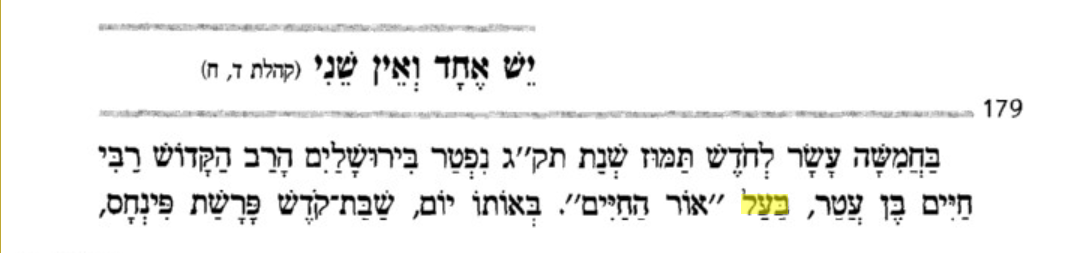 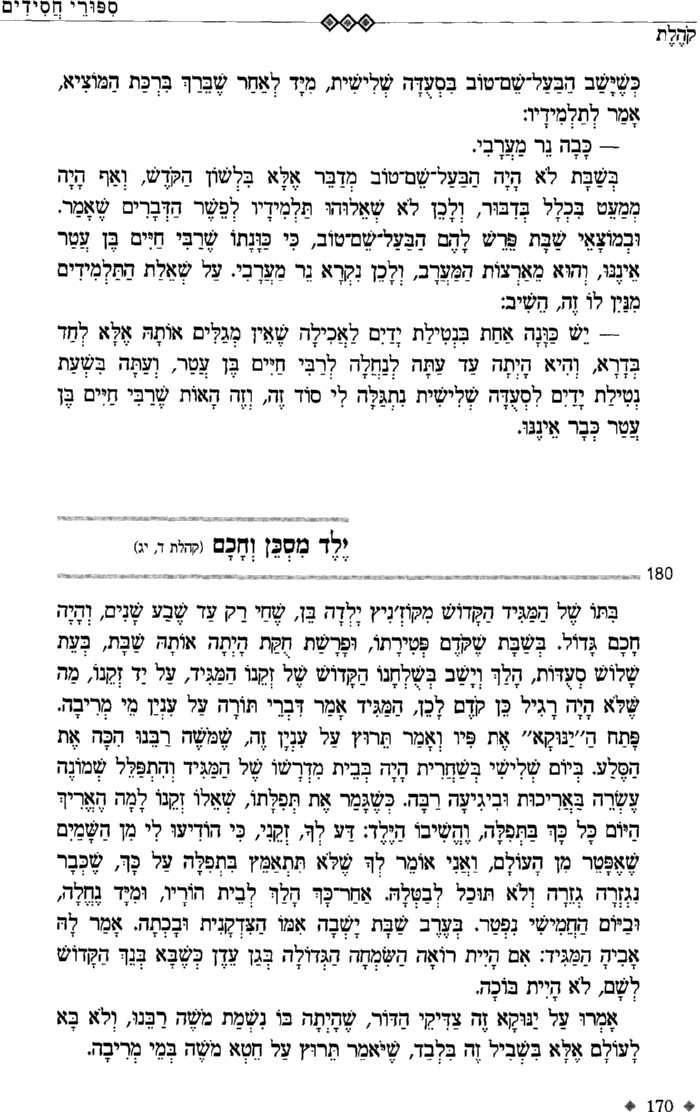 